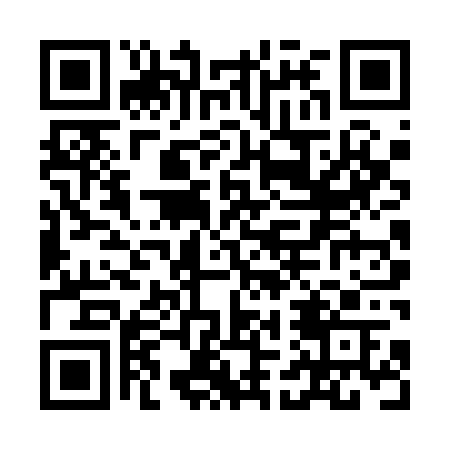 Ramadan times for Freirina, ChileMon 11 Mar 2024 - Wed 10 Apr 2024High Latitude Method: NonePrayer Calculation Method: Muslim World LeagueAsar Calculation Method: ShafiPrayer times provided by https://www.salahtimes.comDateDayFajrSuhurSunriseDhuhrAsrIftarMaghribIsha11Mon6:246:247:431:545:248:058:059:1912Tue6:246:247:431:545:238:048:049:1813Wed6:256:257:441:545:238:038:039:1714Thu6:266:267:451:535:228:018:019:1615Fri6:266:267:451:535:228:008:009:1416Sat6:276:277:461:535:217:597:599:1317Sun6:286:287:461:525:207:587:589:1218Mon6:286:287:471:525:207:577:579:1119Tue6:296:297:481:525:197:567:569:1020Wed6:306:307:481:525:187:557:559:0821Thu6:306:307:491:515:187:537:539:0722Fri6:316:317:491:515:177:527:529:0623Sat6:316:317:501:515:167:517:519:0524Sun6:326:327:501:505:167:507:509:0425Mon6:336:337:511:505:157:497:499:0226Tue6:336:337:511:505:147:487:489:0127Wed6:346:347:521:495:147:467:469:0028Thu6:346:347:531:495:137:457:458:5929Fri6:356:357:531:495:127:447:448:5830Sat6:356:357:541:495:117:437:438:5731Sun6:366:367:541:485:117:427:428:561Mon6:366:367:551:485:107:417:418:542Tue6:376:377:551:485:097:407:408:533Wed6:386:387:561:475:087:387:388:524Thu6:386:387:561:475:087:377:378:515Fri6:396:397:571:475:077:367:368:506Sat6:396:397:571:465:067:357:358:497Sun5:405:406:5812:464:056:346:347:488Mon5:405:406:5912:464:056:336:337:479Tue5:415:416:5912:464:046:326:327:4610Wed5:415:417:0012:454:036:316:317:45